PRIJAVNICA ZA POPRAVNI IZPITPodpisani _____________________________, učenec ______________ razreda se                                (IME PRIIMEK)						(RAZRED)prijavljam na _______ rok popravnega izpita iz predmeta:                             					   (1. ali  2.)	________________________________________________.							(NAZIV PREDMETA)Datum: ________________		         Podpis učenca: ____________________							Podpis skrbnika:___________________PRIJAVNICA ZA POPRAVNI IZPITPodpisani _____________________________, učenec ______________ razreda se                                (IME PRIIMEK)						(RAZRED)prijavljam na _______ rok popravnega izpita iz predmeta:                             					   (1. ali  2.)	________________________________________________.							(NAZIV PREDMETA)Datum: ________________		Podpis učenca:____________________Podpis skrbnika:___________________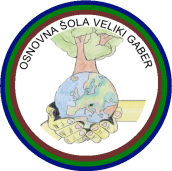 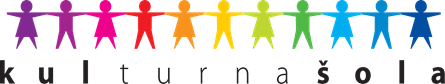 OSNOVNA ŠOLA VELIKI GABERVeliki Gaber 418213 Veliki GaberTel.: 07 34 88 100e-pošta: info@os-velikigaber.siDŠ: 47660759